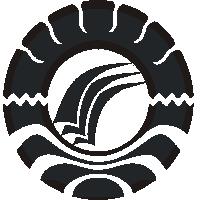 EKSISTENSI DINAS PERHUBUNGAN, KOMUNIKASI DAN INFORMATIKA DALAM MEMBERIKAN PELAYANAN TEKNOLOGI INFORMASI DAN KOMUNIKASI PADA TAHUN 2008-2012  KEPADA MASYARAKAT KOTA PALUSKRIPSIDiajukan untuk Memenuhi Sebagian Persyaratan GunaMemperoleh Gelar Sarjana Pendidikan pada Jurusan Kurikulum Dan Teknologi Pendidikan Strata Satu Fakultas Ilmu PendidikanUniversitas Negeri MakassarOleh:BENAZIR AHMADNIM. 074 104 055JURUSAN KURIKULUM DAN TEKNOLOGI PENDIDIKANFAKULTAS ILMU PENDIDIKANUNIVERSITAS  NEGERI  MAKASSAR2013